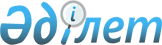 Мұнай-газ секторының кейбір мәселелеріҚазақстан Республикасы Үкіметінің Қаулысы 1999 жылғы 5 наурыз N 205а

      Мұнай-газ секторында басқаруды жетілдіру мақсатында Қазақстан Республикасының Үкіметі қаулы етеді: 

      1. Қазақстан Республикасы Үкіметінің "Қазақойл" ұлттық мұнай-газ компаниясы" акционерлік қоғамы туралы" 1997 жылғы 24 наурыздағы N 410 P970410_ қаулысына мынадай өзгеріс енгізілсін: 

      көрсетілген қаулыға 1-қосымшада: 

      "ҚазТрансОйл" ЖАҚ 

      деген жол алынып тасталсын. 

      2. Қазақстан Республикасы Қаржы министрлігінің Мемлекеттік мүлік және жекешелендіру комитеті заңдарда белгіленген тәртіппен, бір апталық мерзім ішінде: 

      1) осы қаулының 1-тармағын орындау мақсатында "Қазақойл" ұлттық мұнай-газ компаниясы" жабық акционерлік қоғамының жарғылық капиталын азайтуды;     2) "ҚазТрансОйл" жабық акционерлік қоғамын "ҚазТрансОйл" мұнай тасымалдау жөніндегі ұлттық компания" жабық акционерлік қоғамы деп қайтаатауды;     3) Қазақстан Республикасы Үкіметінің бұрын қабылданған актілерін осы қаулыға сәйкес келтіру туралы ұсыныс енгізуді;     4) осы қаулыдан туындайтын өзге де шаралар қабылдауды қамтамасыз етсін.     3. Осы қаулы қол қойылған күнінен бастап қолдануға енгізіледі.     Қазақстан Республикасының        Премьер-Министрі
					© 2012. Қазақстан Республикасы Әділет министрлігінің «Қазақстан Республикасының Заңнама және құқықтық ақпарат институты» ШЖҚ РМК
				